Силиконовое уплотнение SI 160Комплект поставки: 1 штукАссортимент: К
Номер артикула: 0175.0241Изготовитель: MAICO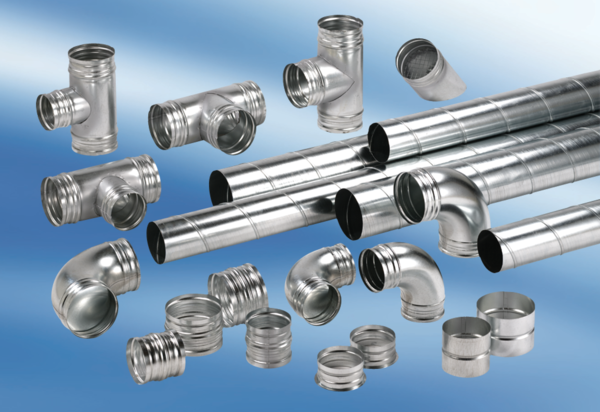 